Press ReleaseFOR IMMEDIATE RELEASEMy Big Day announces the 1st Annual Loveland Valentine’s Day Group WeddingLoveland, Colorado January 2nd, 2017 – In its fourth year, My Big Day announces a change to their Valentine’s Day event. Once a tastings tour in the city, we have opted to provide an event that is a bit broader and allows for more participants- all in the name of love!The Loveland Valentine’s Day Group Wedding is our answer to the overwhelming request we hear year after year – that citizens and visitors to the Sweetheart City want to say “I Do” on Valentine’s Day. This event is not only a wedding, but a vow renewal for those who want to celebrate their commitment year after year.The location we’ve chosen for the ceremony is Loveland’s Foote Lagoon Amphitheater. It is both romantic and unique – a picturesque location for a ceremony.  The wedding and vow renewal ceremony will be officiated by K99’s Morning Show host, Todd Harding.  Todd is a hopeless romantic, himself. His love for his wife, Jenny is an inspiration.The ceremony is at 4:30pm at the Foote Lagoon on Valentine’s Day, February 14, 2017.  To participate, couples must register online at ValentinesDayInLoveland.com.  Participation is just $30 a person and includes the customized ceremony, romantic music by Branden Sipes, certificate signed by the officiant, personalized photo by Memorybox Photos, signature cupcakes from B Sweet Cupcakes, a gift bag, and a chance to win a large gift basket!  For couples getting married, we ask that they allow some time to apply for their marriage certificate prior to the ceremony. Details can be found on the event website.The Loveland Valentine’s Day Group Wedding is supported by the City of Loveland and the Loveland Chamber.  Come celebrate the month of LOVE in the Sweetheart City, Loveland Colorado! Registration is open now. For more information go to ValentinesDayinLoveland.com. The Loveland Valentine’s Day Group Wedding is brought to you by My Big Day, LLC, and has been endorsed by Visit Loveland. For more information on the subject matter of the press release call Christine Forster at (970) 613-1455, email mybigdayevents@outlook.com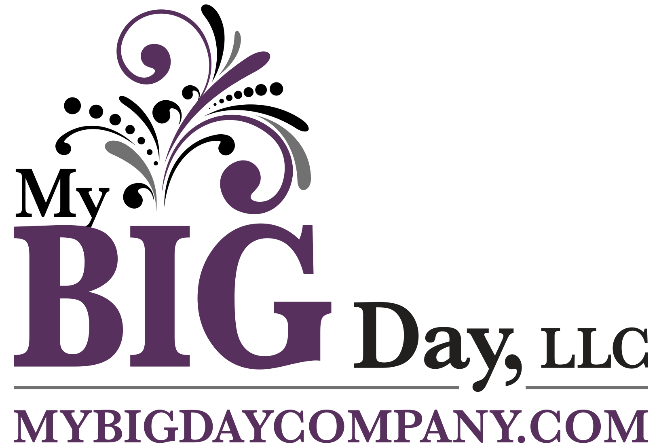 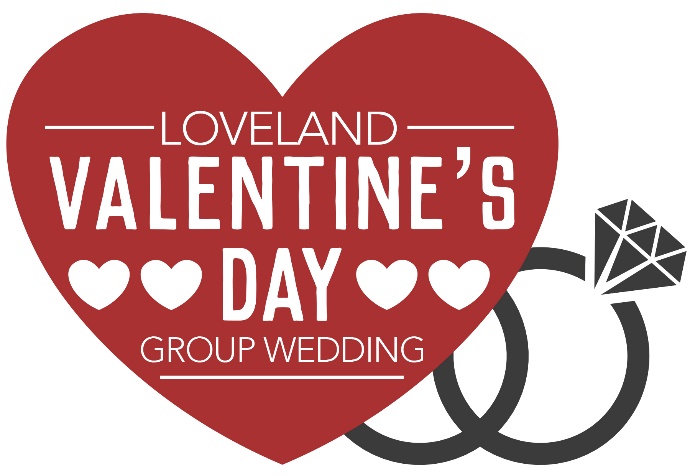 